Imagine… Express… Create…Exploring Art: An After School Art ClassDrawing Series:  Artists tend to look at the world around them in a different way.  In this series we will be learning to see.   We will learn to see as an artist sees.Being able to draw what you see is a fundamental artist skill.  Observational drawing trains your brain to think differently.  By learning to notice lines and values, anyone is able to accurately recreate an image.  We will do several exercises that train the brain to start to see as an artist.  But most importantly we will practice, practice, practice with lots of drawing from real life.  Guided instruction will help improve any level of drawing skills so that students are well on their way to drawing anything they see.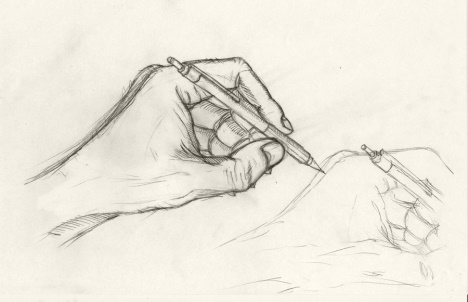 I hope that you can join us for this observational drawing series.  If you are interested in taking this class, there is an enclosed form that can be filled out and returned to the school office.  Please feel free to contact me with any questions.  www.artwithmsaudrey.com Audrey Waid 814-967-3718sawaid@windstream.netArt with Ms. AudreyMarch/April 2016Art Enrichment: After School Art Class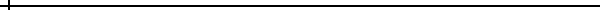 March and April Session (March 7, 14, April 4, 11, 18, 25)Grades 5-12Mondays from 3-4:30Tuition, including supplies and a simple snack for this 6 week class, is $60.If you are interested in taking this 6 week session of After School Art Classes please sign and return the form below.Student Name __________________________________  	Grade/age  _____________Phone ____________________________  	Email __________________________________Emergency Contact (during class- Mondays 3-4:30)________________________________		__________________________________Additional Information you would like me to be aware of (allergies/medical conditions, etc.)__________________________________________________________________________________________________________________________________________________________________________________________________________________________________________Parent/Guardian signature _______________________________  Date ___________________		          Print ____________________________________ Yes- Permission to photograph student work (never faces or names) for promotional purposes.  Students can also let me know if they do not want a specific piece photographed._____ No- I would rather student work not be photographed.